Akcija „Lydeka“Nuo kovo 20 dienos visoje šalyje prasidėjo akcija „Lydeka 2017“. Ji vyks iki balandžio 20 d. Siekiant nuo brakonierių apsaugoti neršiančias lydekas, akcija organizuojama kiekvieną pavasarį. Akcijos metu aplinkos aplinkosaugininkai organizuos reidus, stebės vandens telkinius, ypač svarbiausias lydekų nerštavietes.Mokslinių tyrimų duomenimis, vandens telkiniuose plėšriųjų žuvų išteklių yra per mažai. Mėgėjų žvejybos vidaus vandenyse taisyklės draudžia gaudyti lydekas nuo vasario 1 d. iki balandžio 20 d. Žvejyba naudojant draudžiamus žvejybos įrankius ar draudžiamus būdus pagal naują administracinių nusižengimų kodeksą užtraukia baudą nuo 120 iki 300 eurų su pažeidimo padarymo įrankių bei priemonių konfiskavimu. Be to, pažeidėjams už neteisėtai sugautą vieną lydeką teks atlyginti beveik 160 eurų už žuvų ištekliams padarytą žalą.Aplinkosaugininkai perspėja, kad atsakomybė už lydekų žvejybą gresia ne tik jų neršto metu. Vienos žvejybos metu galima paimti ne daugiau kaip tris lydekas ir jos negali būti mažesnės nei 45 cm. Mažesnės, net ir kabliuku sužalotos, lydekos turi būti nedelsiant paleistos atgal į vandens telkinį.Akcijos metu Šiaulių regiono aplinkos apsaugos departamento gyvosios gamtos apsaugos inspektoriai organizuos reidus, stebės vandens telkinius, bei naudos specialiąją techniką.  Pareigūnams talkins neetatiniai aplinkos apsaugos inspektoriai, policijos pareigūnai, saugomų teritorijų direkcijų specialistai. Aplinkosaugininkai tikisi ir visuomenės bei žvejybos plotų naudotojų, žvejų mėgėjų pagalbos. Apie pastebėtus brakonieriavimo atvejus reikia nedelsiant pranešti bendruoju pagalbos telefonu 112.

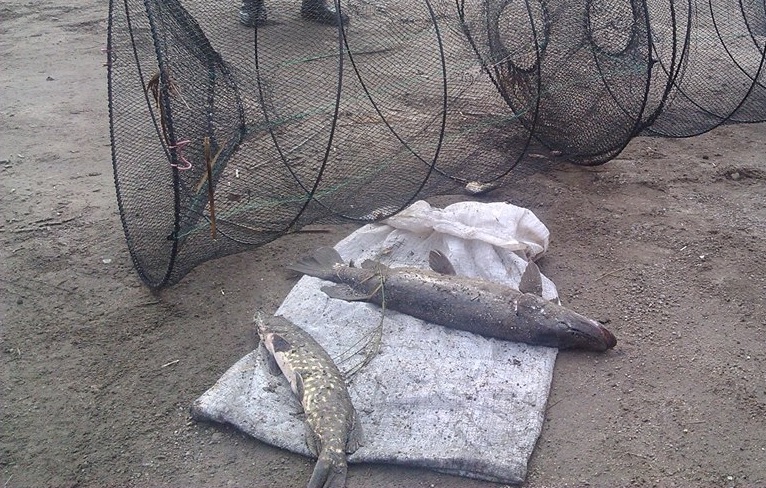 